СОВЕТБОЛЬШЕЕЛОВСКОГО
СЕЛЬСКОГО ПОСЕЛЕНИЯ
ЕЛАБУЖСКОГО
МУНИЦИПАЛЬНОГО
РАЙОНАРЕСПУБЛИКИ ТАТАРСТАНТАТАРСТАНРЕСПУБЛИКАСЫАЛАБУГАМУНИЦИПАЛЬ РАЙОНЫ
ОЛЫ ЕЛОВО
АВЫЛ ЖИР ЛЕТЕ
СОВЕТЫРЕШЕНИЕКАР АР№31		от ” 09 ” июня 2021г.«О премировании»В соответствии с решением Совета Большееловского сельского поселения ЕМР РТ №109 от 28.04.2018 г. «Об утверждении Положения о порядке и условиях оплаты труда выборных должностных лиц местного самоуправления, осуществляющих свои полномочия на постоянной основе, муниципальных служащих в муниципальном образовании Большееловского сельского поселения Елабужского муниципального района», Совет Большееловского сельского поселенияРЕШИЛ:1.	Премировать Машанова Александра Ильича - главуБольшееловского сельского поселения в связи с профессиональным праздником Днем местного самоуправления в 2021 году в размере одного денежного вознаграждения.ПредседательА.И.Машанов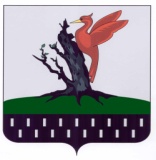 